ČESKÝ JAZYK A LITERATURATéma: Podstatná jména- pády učebnice str. 162-167)PÁDY PODSTATNÝCH JMEN Podstatná jména mohou měnit své tvary- skloňují se.Skloňovat podstatná jména znamená měnit jejich tvary podle pádů.V českém jazyce je sedm pádů.Pád zjišťujeme pádovými otázkami. Ptáme se celou dvojicí tázacích zájmen (například kdo, co?).PÁDOVÉ OTÁZKYpád     kdo, co?pád     (bez) koho, čeho?pád     komu, čemu?pád     (vidím) koho, co?pád     oslovujeme, volámepád     (o) kom, (o) čem?pád     (s) kým, (s) čím?NapříkladNa stromě zrály švestky.       Na stromě zrály kdo, co? ….švestky…..1. pád, číslo množnéNa stole byla váza.             Na kom, čem? byla váza…..stole……6. pád, číslo jednotnéNa obloze vidím duhu.         Na obloze vidím koho, co?.......duhu…….4. pád, číslo jednotnéZítra jedu k babičce.         Zítra jedu ke komu, čemu? ……babičce …..3.pád, číslo jednotnéVrátili jsme se bez hub.        Vrátili jsme se bez koho, čeho? …..bez hub…2. pád, číslo množnéPovinný úkol k odevzdání z ČJ (do 22. 6. 2020): Nauč se nazpaměť vyjmenovat všech 7 pádů, tak jak jdou za sebouPracovní sešit víla Hvězdička str. 65 pády- pročístPracovní sešit víla Hvězdička str. 66 Učebnice str. 165/9  přepiš a urči pádČTENÍVlastní četbaPovinný úkol k odevzdání z ČJ (do 22. 6. 2020):Čítanka str. 168-169 přečíst a odpovědět na otázky do sešitu čteníNADPIS:      Jak Mach a Šebestová jeli na prázdninyKoho pozorovali Mach a Šebestová u řeky?S kým bude o prázdninách Jonatán?Kam měl jet s rodiči Mach na prázdniny? Těší se tam?Kam pojede Šebestová na prázdniny?Jak myslíš, že příběh skončí?Co by sis přál/přála, kdybys měl/měla kouzelné sluchátko?MATEMATIKATéma: Opakování násobení a dělení, dělení se zbytkemPovinné úkoly k odevzdání (do 22. 6. 2020):Pracovní list- níže. Kdo by potřeboval vytištěný- předám po domluvě. Pošlu pro jistotu i mailem.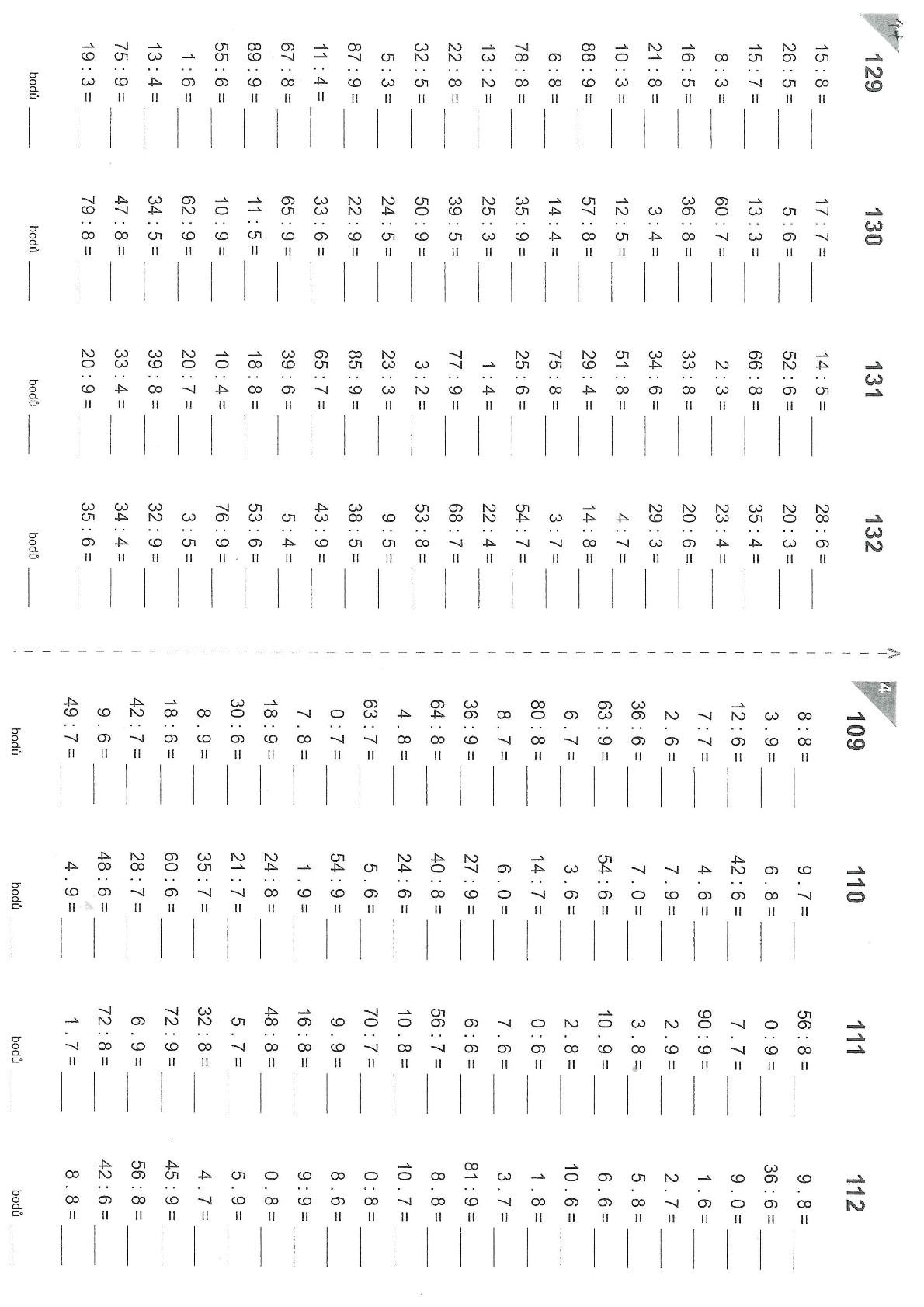 PRVOUKATéma: Živočichové- bezobratlí (učebnice str. 50)Zápis do sešitu:BEZOBRATLÍ               Nemají kostru složenou z kostí         nemají páteř           nemají obratle.         Některým chrání tělo pevná schránka.Mezi bezobratlé patří například hmyz (mravenci, motýli, brouci, včely,…).Hmyz má 6 nohou, někteří mají křídla.Hmyz dýchá vzdušnicemi.Hmyz může být užitečný (opyluje květy).Některý hmyz nám znepříjemňuje život (mouchy, blechy, vši, mandelinka bramborová,…)Povinné úkoly k odevzdání (do 22. 6. 2020):Udělat zápis do sešitu PRV a nakreslit pod zápis tělo mravence i s popisem jeho částí- poslat ke kontrolepádpádová otázkajednotné číslomnožné číslo1.kdo, co?kamarád, kočka, štěněkamarádi, kočky, štěňata2.koho, čeho?kamaráda, kočky, štěnětekamarádů, koček, štěňat3.komu, čemukamarádovi, kočce, štěnětikamarádům, kočkám, štěňatům4.koho, co?kamaráda, kočku, štěněkamarády, kočky, štěňata5.oslovujeme, volámekamaráde! kočko! štěně!kamarádi! kočky! štěňata!6.(o) kom, (o) čem?(o) kamarádovi, (o) kočce, (o) štěněti(o) kamarádech, (o) kočkách, (o) štěňatech7.kým, čím?kamarádem, kočkou, štěnětemkamarády, kočkami, štěňaty